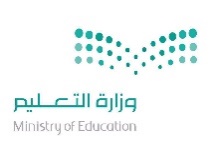 أولاً: بيانات الطلبالاسم الرباعيالهوية الوطنية الإدارة التعليميةالمسارالجامعةأولاً: بيانات الطلبأولاً: بيانات الطلبالعمل الحاليتخصص البكالوريوسالعام الدراسيالفصل الدراسيجوالأولاً: بيانات الطلبثانياً: أسباب الانسحاب.................................................................................................................................................................................................................................................................................................................................................................................................................................................................................................................................................................................................................................................................................................................................................................................................................................................................................................................................................................................................................................................................................................................................................................................................................................................................................................................ثالثاً: إقرارأقر أنا الموقع أدناه بأنني أرغب في الانسحاب من الدبلوم الخاص بمشروع الاستثمار الأمثل للكوادر التعليمية حسب البيانات والأسباب المدونة أعلاه.الاسم :.................................................    التوقيع  : ............................... التاريخ : ...............................   رابعاً: رأي  إدارة التدريب     بعد دراسة أسباب طلب الانسحاب من قبل اللجنة :        موافق                                                            مدير إدارة التدريب بـ منطقة/محافظة            غير موافق                                   ........................................................................    خامساً :موافقة  مدير التعليم           موافق                                                           مدير عام/مدير  التعليم بـ منطقة/ محافظة         غير موافق                                                           ........................................................................    